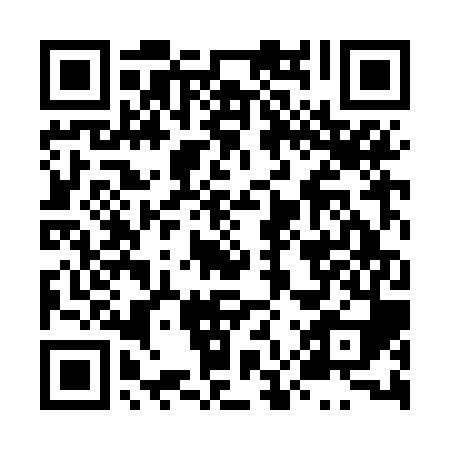 Ramadan times for Gangabardi, BangladeshMon 11 Mar 2024 - Wed 10 Apr 2024High Latitude Method: NonePrayer Calculation Method: University of Islamic SciencesAsar Calculation Method: ShafiPrayer times provided by https://www.salahtimes.comDateDayFajrSuhurSunriseDhuhrAsrIftarMaghribIsha11Mon4:584:586:1212:103:336:076:077:2212Tue4:574:576:1112:093:336:086:087:2213Wed4:564:566:1012:093:336:086:087:2314Thu4:554:556:0912:093:336:096:097:2315Fri4:544:546:0812:093:336:096:097:2416Sat4:534:536:0712:083:336:096:097:2417Sun4:524:526:0712:083:336:106:107:2518Mon4:514:516:0612:083:336:106:107:2519Tue4:504:506:0512:073:336:106:107:2520Wed4:494:496:0412:073:336:116:117:2621Thu4:484:486:0312:073:336:116:117:2622Fri4:474:476:0212:063:326:126:127:2723Sat4:464:466:0112:063:326:126:127:2724Sun4:454:456:0012:063:326:126:127:2825Mon4:444:445:5912:063:326:136:137:2826Tue4:434:435:5812:053:326:136:137:2827Wed4:414:415:5712:053:316:136:137:2928Thu4:404:405:5612:053:316:146:147:2929Fri4:394:395:5512:043:316:146:147:3030Sat4:384:385:5412:043:316:156:157:3031Sun4:374:375:5312:043:316:156:157:311Mon4:364:365:5212:033:306:156:157:312Tue4:354:355:5112:033:306:166:167:323Wed4:344:345:5012:033:306:166:167:324Thu4:334:335:4912:033:306:166:167:335Fri4:324:325:4812:023:296:176:177:336Sat4:314:315:4712:023:296:176:177:347Sun4:304:305:4612:023:296:186:187:348Mon4:294:295:4512:013:296:186:187:359Tue4:284:285:4412:013:286:186:187:3510Wed4:274:275:4312:013:286:196:197:36